 	 Sequência Didática: A VIDA NO PLANETA TERRAAs atividades dessa semana deverão ser realizadas no Livro Aprender Juntos - Ciências. Caso haja alguma dúvida, pode entrar em contato com a professora Angela  no WhatsApp particular 99136-9117.          Disciplina: Ciências	Nessa semana vamos estudar algumas características fundamentais dos animais vertebrados, que possuem ossos e coluna vertebral, estes podem ser divididos em cinco grupos principais: peixes, anfíbios, répteis, aves e mamíferos.Assista o vídeo sobre os ANIMAIS INVERTEBRADOS, postado no grupo do WhatsApp na segunda-feira.ANIMAIS VERTEBRADOS: página 32, faça a leitura, responda as perguntas numa folha e grampeie na página do livro;O CORPO DOS ANIMAIS VERTEBRADOS: página 33, faça a leitura e realize a atividade 1;OS GRUPOS DE ANIMAIS VERTEBRADOS: Anfíbios, Répteis, Aves e Mamíferos: páginas 34, 35, 36, 37, 38 e 39,  faça a leitura e realize as atividades;PESSOAS E LUGARES: Museu Nacional: pesquisar, aprender e brincar: páginas 40 e 41, faça a leitura (as atividades 1, 2, 3 e 4 não precisa  responder).APRENDER SEMPRE: páginas 42 e 43, faça a leitura e realize as atividades 1 (mande uma foto dessa  atividade no WhatsApp particular da professora), 2, 3, 4 e 5.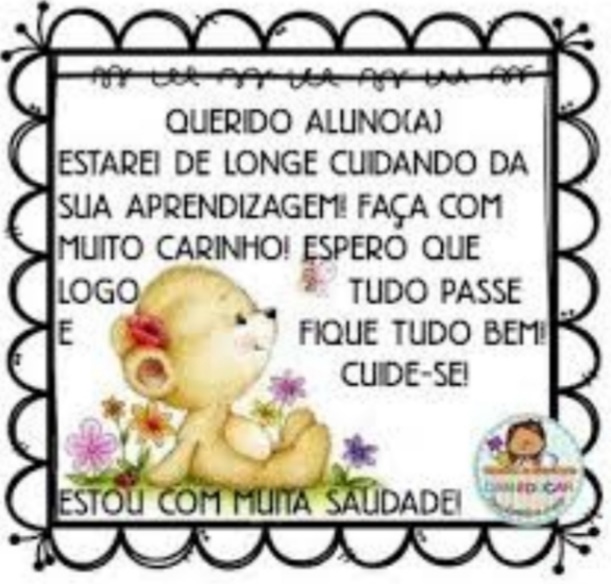 Escola Municipal de Educação Básica Augustinho Marcon.Catanduvas, 26  a 30 de outubro 2020.Diretora: Tatiana Bittencourt Menegat. Assessora Técnica Pedagógica: Maristela Apª. Borella Baraúna.Assessora Técnica Administrativa: Margarete Petter Dutra.Professora: Angela Marilha Garcia Miotto.3ª Anos “1” e “2”